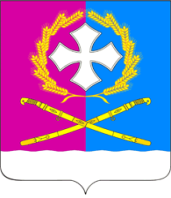 АДМИНИСТРАЦИЯ ВОРОНЕЖСКОГО СЕЛЬСКОГО ПОСЕЛЕНИЯУСТЬ-ЛАБИНСКОГО РАЙОНАП О С Т А Н О В Л Е Н И Еот 08.12.2021 года                  				                                         № 174станица Воронежская Об утверждении порядка инвентаризации дворовых и общественных территорий, уровня благоустройства индивидуальных жилых домов и земельных участков, предоставленных для их размещения на территории Воронежского сельского поселения Усть-Лабинского районаРуководствуясь Федеральным законом от 6 октября 2003 года № 131-ФЗ «Об общих принципах организации местного самоуправления в Российской Федерации», на основании Устава Воронежского сельского поселения Усть-Лабинского района, муниципальной программы «Формирование современной городской среды в Воронежском сельском поселении на 2019-2024 гг»: 1. Утвердить прилагаемый Порядок инвентаризации дворовых и общественных территорий, уровня благоустройства индивидуальных жилых домов, нуждающихся в благоустройстве, на территории Воронежского сельского поселения Усть-Лабинского района в рамках формирования комфортной городской среды на 2019-2024 годы,  согласно приложению №1 к настоящему постановлению. 2. Утвердить состав комиссии по проведению инвентаризации дворовых и общественных территорий Воронежского сельского поселения Усть-Лабинского района, согласно приложению №2 к настоящему постановлению. 3. Общему отделу администрации Воронежского сельского поселения Усть-Лабинского  района (Шевченко А.В.) обеспечить размещение настоящего постановления на официальном сайте администрации Воронежского сельского поселения Усть-Лабинского  района в информационно-телекоммуникационной сети «Интернет».4. Контроль за исполнением постановления возложить на главу Воронежского сельского поселения Усть-Лабинского района.Глава Воронежского сельского поселенияУсть-Лабинского района						            В.А. МацкоПриложение №1                                                                       к постановлению администрацииВоронежского сельского поселения Усть-Лабинского  района	от 08.12.2021 года № 174ПОРЯДОКинвентаризации дворовых и общественных территорий, уровня благоустройства индивидуальных жилых домов, нуждающихся в благоустройстве, на территории Воронежского сельского поселения Усть-Лабинского района в рамках формирования комфортной городской среды на 2019-2024 годы (далее – Порядок)1. Основными целями инвентаризации дворовых и общественных территорий, уровня благоустройства индивидуальных жилых домов и земельных участков, предоставленных для их размещения на территории Воронежского сельского поселения Усть-Лабинского района (далее – инвентаризация) является оценка текущего состояния сферы благоустройства в муниципальном образовании, в том числе определения перечня дворовых и общественных территорий, оценки их состояния, выявление территорий, требующих благоустройства. 2. Первичная инвентаризация проводится в срок, предшествующий разработке администрацией Воронежского сельского поселения Усть-Лабинского  района проекта программы формирования современной городской среды на 2019-2024 год, в отношении дворовых и общественных территорий и не позднее 31 декабря 2020 года в отношении индивидуальных жилых домов и земельных участков, предоставленных для их размещения. 3. Повторная инвентаризация проводится не реже одного раза в 5 лет. Повторная инвентаризация отдельных территорий может проводиться досрочно по распоряжению администрации Воронежского сельского поселения Усть-Лабинского  района либо на основании обращений заинтересованных лиц, поступивших в органы местного самоуправления. 4. Инвентаризация проводится создаваемыми органами местного самоуправления комиссиями по проведению инвентаризации (далее - комиссии), состав и регламент работы которых утверждается муниципальным правовым актом.5. По решению комиссии с учетом вида инвентаризуемой территории к её работе могут привлекаться:представители собственников помещений в многоквартирных домах (далее – МКД);представители организаций, осуществляющих управление многоквартирными домами, территории которых подлежат инвентаризации;лица либо их представители, в чьем ведении (на правах собственности, пользования, аренды и т.п.) находятся территории, подлежащие инвентаризации;представители территориального общественного самоуправления (далее - ТОС) и уличных комитетов;представители иных заинтересованных организаций.6. Инвентаризация проводится путем обследования территорий и расположенных на них объектов и элементов.7. В ходе проведения инвентаризации необходимо описать все элементы благоустройства, расположенные в пределах обследуемой территории.8. По итогам проведения инвентаризации комиссией составляется паспорт уровня благоустройства обследуемой территории (далее – паспорт) по форме согласно приложению № 1 к настоящему порядку.9. При формировании паспорта территории не допускается дублирование территорий и установление границ территорий, указанных в паспортах территорий, приводящее к образованию неучтенных объектов.Инвентаризация дворовой территории, прилегающей к двум и более МКД, оформляется единым паспортом с указанием перечня прилегающих МКД.В случае примыкания внутриквартального проезда к дворовой территории данный внутриквартальный проезд включается в состав паспорта, разрабатываемого на дворовую территорию.В паспорт территории, находящейся в ведении юридических лиц и индивидуальных предпринимателей, граждан, включается информация об объектах недвижимого имущества, объектах незавершенного строительства, их состоянии.10. Паспорт территории хранится в администрации соответствующего поселения муниципального образования.Копия паспорта территории выдается заинтересованным лицам по письменному запросу в течение 10 рабочих дней со дня поступления запроса без взимания платы.12. По итогам проведения инвентаризации всех территорий администрацией поселения составляется паспорт благоустройства территории населенного пункта по форме согласно приложению № 2 к настоящему порядку.13. Паспорт благоустройства территории населенного пункта подлежит ежегодной актуализации не позднее 1 марта с учетом изменений благоустройства территорий, произошедших в предыдущем году, на основании проведенной инвентаризации.Глава Воронежского сельского поселенияУсть-Лабинского района                            				          В.А. МацкоПРИЛОЖЕНИЕ № 1к Порядку инвентаризации дворовыхи общественных территорий, уровняблагоустройства индивидуальныхжилых домов и земельных участков,предоставленных для их размещенияПАСПОРТблагоустройства дворовой территориипо состоянию на _________________1. Общие сведения о территории благоустройства--------------------------------<*> При образовании дворовой территории земельными участками нескольких МКД в пунктах 1.1 и 1.2 указываются данные для каждого МКД.<**> Благоустроенной считается территория, обеспеченная твердым покрытием, позволяющим комфортное передвижение по основным пешеходным коммуникациям в любое время года и в любую погоду, освещением, игровым оборудованием для детей возрастом до пяти лет и набором необходимой мебели, озеленением, оборудованными площадками для сбора отходов.2. Характеристика благоустройстваПриложение:    Схема  земельного  участка территории с указанием ее размеров и границ, размещением объектов благоустройства на _____ л.    Дата проведения инвентаризации: "______"___________________ 20______ г.Ф.И.О.,  должности  и   подписи  членов  инвентаризационной   комиссии:    ________________________  __________ /________________________________/    (организация, должность)                   (подпись)                                  (Ф.И.О.)     ________________________  __________ /_______________________________/    (организация, должность)                     (подпись)                                  (Ф.И.О.)    ________________________  __________ /________________________________/    (организация, должность)   (подпись)                 (Ф.И.О.)     ________________________  __________ /_______________________________/    (организация, должность)   (подпись)                 (Ф.И.О.)ПАСПОРТблагоустройства общественной территориипо состоянию на _________________1. Общие сведения о территории благоустройства--------------------------------<*> Парк, сквер, набережная и т.д.<**> Благоустроенной считается территория, обеспеченная твердым покрытием, позволяющим комфортное передвижение по основным пешеходным коммуникациям в любое время года и в любую погоду, освещением, игровым оборудованием для детей возрастом до пяти лет и набором необходимой мебели, озеленением, оборудованными площадками для сбора отходов.<***> Под удобным пешеходным доступом понимается возможность для пользователя площадки дойти до нее по оборудованному твердым покрытием и освещенному маршруту в течение не более чем пяти минут.2. Характеристика благоустройстваПриложение:    Схема  земельного  участка территории с указанием ее размеров и границ,размещением объектов благоустройства на _____ л.    Дата проведения инвентаризации: "_____"__________________ 20________ г.    Ф.И.О.,   должности   и   подписи  членов  инвентаризационной комиссии:    ________________________  __________ /________________________________/    (организация, должность)   (подпись)                 (Ф.И.О.)     ________________________  __________ /_______________________________/    (организация, должность)   (подпись)                 (Ф.И.О.)    ________________________  __________ /________________________________/    (организация, должность)   (подпись)                 (Ф.И.О.)     ________________________  __________ /_______________________________/    (организация, должность)   (подпись)                 (Ф.И.О.)ПАСПОРТблагоустройства индивидуального жилого дома и земельногоучастка, предоставленного для его размещения, по состояниюна _________________1. Общие сведения о территории благоустройства--------------------------------<*> Благоустроенной считается территория, обеспеченная твердым покрытием, позволяющим комфортное передвижение по основным пешеходным коммуникациям в любое время года и в любую погоду, освещением, игровым оборудованием для детей возрастом до пяти лет и набором необходимой мебели, озеленением, оборудованными площадками для сбора отходов.2. Характеристика благоустройстваПриложение:    Схема  земельного  участка территории с указанием ее размеров и границ,размещением объектов благоустройства на _____ л.    Дата проведения инвентаризации: "______"___________________ 20______ г.    Ф.И.О.,  должности   и   подписи   членов  инвентаризационной комиссии:    ________________________  __________ /________________________________/    (организация, должность)   (подпись)                 (Ф.И.О.)     ________________________  __________ /_______________________________/    (организация, должность)   (подпись)                 (Ф.И.О.)    ________________________  __________ /________________________________/    (организация, должность)   (подпись)                 (Ф.И.О.)     ________________________  __________ /_______________________________/    (организация, должность)   (подпись)                 (Ф.И.О.)ПРИЛОЖЕНИЕ №2к Порядку инвентаризации дворовых и общественных территорий, уровня благоустройства индивидуальныхжилых домов и земельных участков,предоставленных для их размещения         УТВЕРЖДАЮ     Глава администрациимуниципального образования______________________________________/ Ф.И.О./"____" ___________ 20___ г.ПАСПОРТблагоустройства населенного пункта_______________________________(наименование населенного пункта)по состоянию на _______1. Дворовые территории2. Общественные территории3. Территории индивидуальной жилой застройки4. Территории в ведении юридическихлиц и индивидуальных предпринимателей--------------------------------<*> Благоустроенной считается территория, обеспеченная твердым покрытием, позволяющим комфортное передвижение по основным пешеходным коммуникациям в любое время года и в любую погоду, освещением, игровым оборудованием для детей возрастом до пяти лет и набором необходимой мебели, озеленением, оборудованными площадками для сбора отходов.<**> Под удобным пешеходным доступом понимается возможность для пользователя площадки дойти до нее по оборудованному твердым покрытием и освещенному маршруту в течение не более чем пяти минут.»Приложение №2                                                                       к постановлению администрацииВоронежского сельского поселения Усть-Лабинского  района	от 08.12.2021 г.№ 174СОСТАВкомиссии по проведению инвентаризации дворовых и общественных территорий, уровня благоустройства индивидуальных жилых домов, нуждающихся в благоустройстве, на территории  Воронежского сельского поселения Усть-Лабинского района в рамках программы формирования комфортной городской среды на 2019-2024 годыГлава Воронежского сельского поселения Усть-Лабинского  района                            			           В.А. МацкоN п/пНаименование показателяЗначение показателя1.1Адрес многоквартирного жилого дома <*>1.2Кадастровый номер земельного участка (дворовой территории) (при наличии) <*>1.3Численность населения, проживающего в пределах территории благоустройства, чел.1.4Общая площадь территории, кв. м1.5Оценка уровня благоустроенности территории (благоустроенная/неблагоустроенная) <**>N Наименование показателяЕд. изм.Значение показателяПримечание123452.1Требует ремонта дорожное покрытиеда/нет2.2Наличие парковочных местда/нет2.3Наличие достаточного освещения территориида/нет2.4Наличие площадок (детских, спортивных, для отдыха и т.д.): количествоед.площадькв. м2.5Наличие оборудованной контейнерной площадки (выделенная)ед.2.6Достаточность озеленения (газонов, кустарников, деревьев, цветочного оформления)да/нет2.6Характеристика освещения:количествоед.достаточностьда/нет2.8Наличие приспособлений для маломобильных групп населения (опорных поручней, специального оборудования на детских и спортивных площадках; спусков, пандусов для обеспечения беспрепятственного перемещения)да/нетN п/пНаименование показателяЗначение показателя1.1Вид территории <*>1.2Адрес местонахождения территории1.3Кадастровый номер земельного участка (общественной территории) (при наличии)1.4Здания, строения, сооружения, объекты жилищного фонда, расположенные в пределах территории1.5Общая площадь территории, кв. м1.6Оценка уровня благоустроенности территории (благоустроенная/неблагоустроенная) <**>1.7Численность населения, имеющего удобный пешеходный доступ к основным площадкам территории, чел. <**>N Наименование показателяЕд. изм.Значение показателяПримечание123452.1Требует ремонта дорожное покрытие проезжих частейда/нет2.2Требует ремонта дорожное покрытие пешеходных дорожек, тротуаровда/нет2.3Наличие достаточного освещения территорийда/нет2.4Наличие площадок (детских, спортивных, для отдыха и т.д.)количествоед.площадькв. м2.5Наличие оборудованной контейнерной площадки (выделенная)ед.2.6Достаточность озеленения (газонов, кустарников, деревьев, цветочного оформления)да/нет2.7Наличие достаточного количества малых архитектурных формда/нет2.8Необходимо установить:игровое оборудованиеед.спортивное оборудованиеед.светильникиед.скамьиед.урныед.2.9Характеристика освещения:количествоед.достаточностьда/нет2.10Наличие приспособлений для маломобильных групп населения (опорных поручней, специального оборудования на детских и спортивных площадках; спусков, пандусов для обеспечения беспрепятственного перемещения)да/нетN п/пНаименование показателяЗначение показателя1.1Наименование (вид) территории1.2Адрес местонахождения территории1.3Кадастровый номер земельного участка1.4Численность населения, проживающего в пределах территории, чел.1.5Общая площадь территории, кв. м1.6Оценка уровня благоустроенности территории (благоустроенная/неблагоустроенная) <*>1.7Соответствие внешнего вида ИЖС правилам благоустройстваN п/пНаименование показателяЕд. изм.Значение показателяПримечание123452.1Требует ремонта дорожное покрытие проезжих частейда/нет2.2Требует ремонта дорожное покрытие пешеходных дорожек, тротуаровда/нет2.3Наличие достаточного освещения территорийда/нет2.4Наличие площадок (детских, спортивных, для отдыха и т.д.)количествоед.площадькв. м2.5Наличие оборудованной контейнерной площадки (выделенная)ед.2.6Достаточность озеленения (газонов, кустарников, деревьев, цветочного оформления)да/нет2.7Наличие достаточного количества малых архитектурных формда/нет2.8Необходимо установить:игровое оборудованиеед.спортивное оборудованиеед.светильникиед.скамьиед.урныед.2.9Характеристика освещения:количествоед.достаточностьда/нет2.10Наличие приспособлений для маломобильных групп населения (опорных поручней, специального оборудования на детских и спортивных площадках; спусков, пандусов для обеспечения беспрепятственного перемещения)да/нетN Наименование показателяЕд. изм.Количество12341.1Количество территорий:всегоед.полностью благоустроенныхед.1.2Доля благоустроенных дворовых территорий от общего количества дворовых территорий%1.3Количество МКД на территориях:всегоед.на благоустроенных территорияхед.1.4Общая численность населения муниципального образованиятыс. чел.1.5Численность населения, проживающего в жилом фонде с благоустроенными дворовыми территориямитыс. чел.1.6Доля населения, проживающего в жилом фонде с благоустроенными дворовыми территориями, от общей численности населения в населенном пункте%1.7Площадь территорий:общая площадькв. мплощадь благоустроенных территорийкв. м1.8Количество и площадь площадок на дворовых территориях:детская площадкаед./кв. мспортивная площадкаед./кв. мконтейнерная площадка (выделенная)ед./кв. мN п/пНаименование показателяЕд. изм.Количество12342.1Количество территорий всего, из них:ед.территории массового отдыха населения (парки, скверы и т.п.)ед.наиболее посещаемые муниципальные территории общего пользования (центральные улицы, аллеи, площади и другие)ед.2.2Количество благоустроенных общественных территорий всего, из них:ед.территории массового отдыха населения (парки, скверы и т.п.)наиболее посещаемые муниципальные территории общего пользования (центральные улицы, аллеи, площади и другие)2.3Доля благоустроенных территорий от общего количества общественных территорий%2.4Общая численность населения муниципального образованиятыс. чел.2.5Численность населения, имеющего удобный пешеходный доступ к основным площадкам общественных территорий, чел.тыс. чел.2.6Доля населения, имеющего удобный пешеходный доступ к основным площадкам общественных территорий <**>%2.7Площадь территорий всего, из них:кв. мтерритории массового отдыха населения (парки, скверы и т.п.)кв. мнаиболее посещаемые муниципальные территории общего пользования (центральные улицы, аллеи, площади и другие)кв. м2.8Площадь благоустроенных территорий всего, из них:кв. мтерритории массового отдыха населения (парки, скверы и т.п.)кв. мнаиболее посещаемые муниципальные территории общего пользования (центральные улицы, аллеи, площади и другие)кв. м2.9Количество площадок, специально оборудованных для отдыха, общения и проведения досуга разными группами населения (спортивные площадки, детские площадки, площадки для выгула собак и другие)ед.2.10Площадь площадок, специально оборудованных для отдыха, общения и проведения досуга разными группами населения (спортивные площадки, детские площадки, площадки для выгула собак и другие)кв. м2.11Площадь благоустроенных общественных территорий, приходящихся на 1 жителякв. м на 1 жителяN Наименование показателяЕд. изм.Количество3.1Площадь территорий застройки ИЖС:общая площадькв. мплощадь благоустроенных территорийкв. м3.2Доля благоустроенных территорий%3.3Доля территорий с ИЖС, внешний вид которых соответствует правилам благоустройства%N п/пНаименование показателяЕд. изм.Количество4.1Площадь территорий в ведении юридических лиц и индивидуальных предпринимателейобщая площадькв. мплощадь благоустроенных территорийкв. м4.2Доля благоустроенных территорий%4.3Доля территорий с внешнем видом зданий, строений и сооружений, соответствующим правилам благоустройства%Мацко Виктор Анатольевич   - глава  Воронежского сельского поселения Усть- Лабинского района, председатель общественной комиссии;Зуев Максим Дмитриевич- заместитель главы Воронежского сельского поселения Усть-Лабинского района, заместитель председателя общественной комиссии;Субочева Кристина Викторовна- начальник юридического отдела администрации Воронежского сельского поселения Усть-Лабинского района, секретарь общественной комиссии;Члены  общественной комиссии:Рыбальченко Александр Александрович- депутат Совета Воронежского сельского поселения Усть-Лабинского районаКоломийцева Вера Дмитриевна- председатель Общественной палаты при администрации Воронежского сельского поселения Усть-Лабинского района;